 MODULO D’ISCRIZIONE           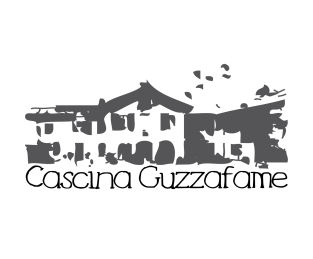 CAMPUS ESTIVONome e cognome del partecipante………………………………………………………………………………………..Età…………………………………………………....................................................................................................Settimane frequentate:Dal 10 al 14 giugnoDal 17 al 21 giugnoDal 24 al 28 giugnoDall’1 al 5 luglioDall’8 al 12 luglioDal 15 al 9 luglioDal 22 al 26 luglioDal 29 luglio al 2 agostoDal 26 al 30 agostoDal 2 al 6 settembrePrezzo a settimana comprensivo di pasto, merenda e attività: 135€ a bimbo e 125€ per i fratellini.Orario di entrata 7:30-9:00 e di uscita 16:00-18:00(è possibile concordare altro in casi particolari)Allergie o intolleranze del bambino………………………………………………………………………………………..Il bambino può assistere alla nascita di un vitello?  Sì ■    No■Il bambino può assaggiare il latte crudo?   Sì ■   No ■Nome e cognome del padre………………………………………………………………………………………………Nome e cognome della madre…………………………………………………………………………………………….Recapito telefonico del referente…………………………………………………………………………………………Indirizzo e-mail…………………………………………………………………………………………………………Nome e cognome del delegato per il ritiro del bambino…………………………………………………………………….Il genitore autorizza la Cascina Guzzafame, a produrre foto o filmati che ritraggono il proprio bambino ?   Sì ■  No ■Per iscrizioni e informazioni contattare il 3450592882-didattica@cascinaguzzafame.it